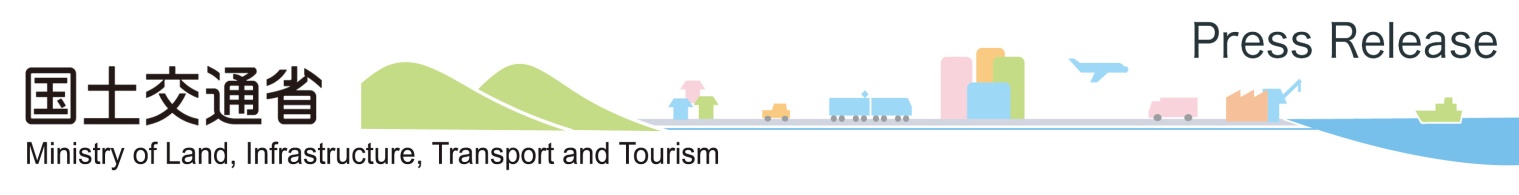 　　　　　　令和５年６月１２日神戸運輸監理部兵庫陸運部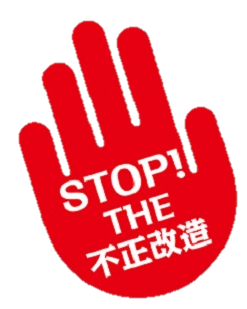 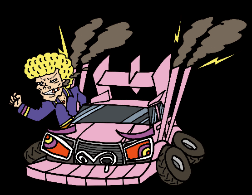 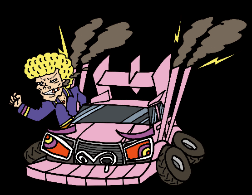 １．日　　　時：令和５年６月１０日（土）２２：００～１１日（日）０：３０２．場　　　所：六甲山ビジターセンター（神戸市灘区六甲山町北六甲１２３番地）３．主な不正改造：マフラー等の取り外し、騒音規制値オーバー、着色フィルム等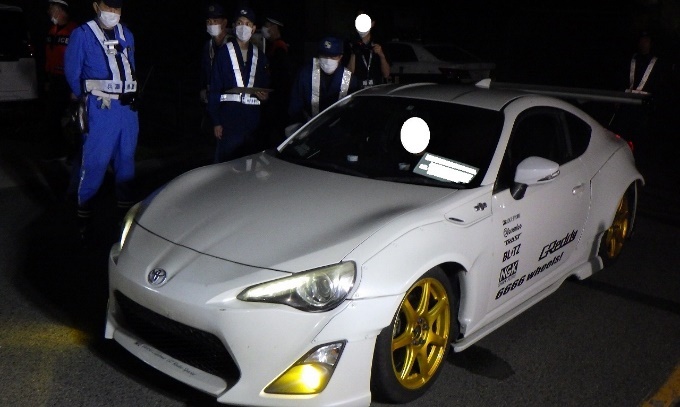 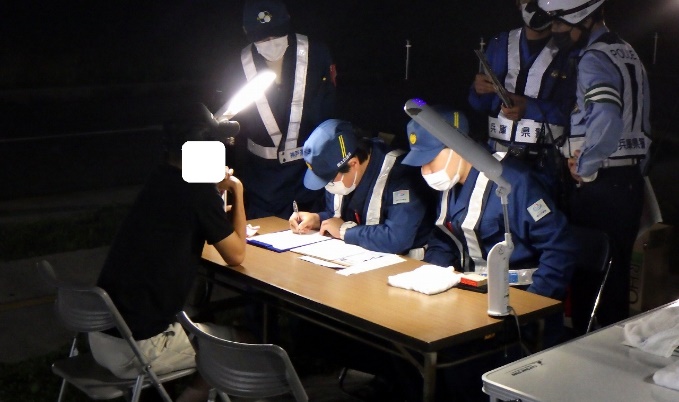 